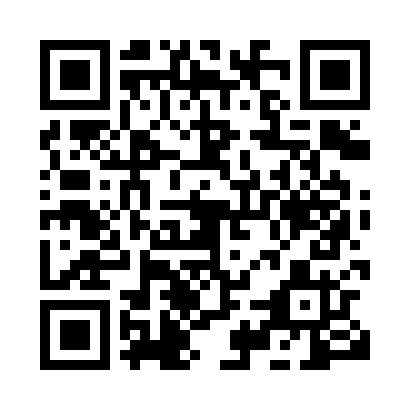 Prayer times for Bonabeanga, CameroonWed 1 May 2024 - Fri 31 May 2024High Latitude Method: NonePrayer Calculation Method: Muslim World LeagueAsar Calculation Method: ShafiPrayer times provided by https://www.salahtimes.comDateDayFajrSunriseDhuhrAsrMaghribIsha1Wed5:006:1212:213:396:297:372Thu4:596:1112:203:396:307:373Fri4:596:1112:203:396:307:374Sat4:596:1112:203:406:307:385Sun4:586:1112:203:406:307:386Mon4:586:1112:203:406:307:387Tue4:586:1012:203:416:307:388Wed4:586:1012:203:416:307:389Thu4:576:1012:203:416:307:3810Fri4:576:1012:203:416:307:3911Sat4:576:1012:203:426:307:3912Sun4:566:1012:203:426:307:3913Mon4:566:1012:203:426:307:3914Tue4:566:0912:203:426:307:3915Wed4:566:0912:203:436:307:4016Thu4:566:0912:203:436:307:4017Fri4:556:0912:203:436:317:4018Sat4:556:0912:203:446:317:4019Sun4:556:0912:203:446:317:4120Mon4:556:0912:203:446:317:4121Tue4:556:0912:203:446:317:4122Wed4:556:0912:203:456:317:4123Thu4:556:0912:203:456:327:4224Fri4:556:0912:203:456:327:4225Sat4:556:0912:203:456:327:4226Sun4:546:0912:213:466:327:4227Mon4:546:0912:213:466:327:4328Tue4:546:0912:213:466:327:4329Wed4:546:0912:213:476:337:4330Thu4:546:0912:213:476:337:4431Fri4:546:0912:213:476:337:44